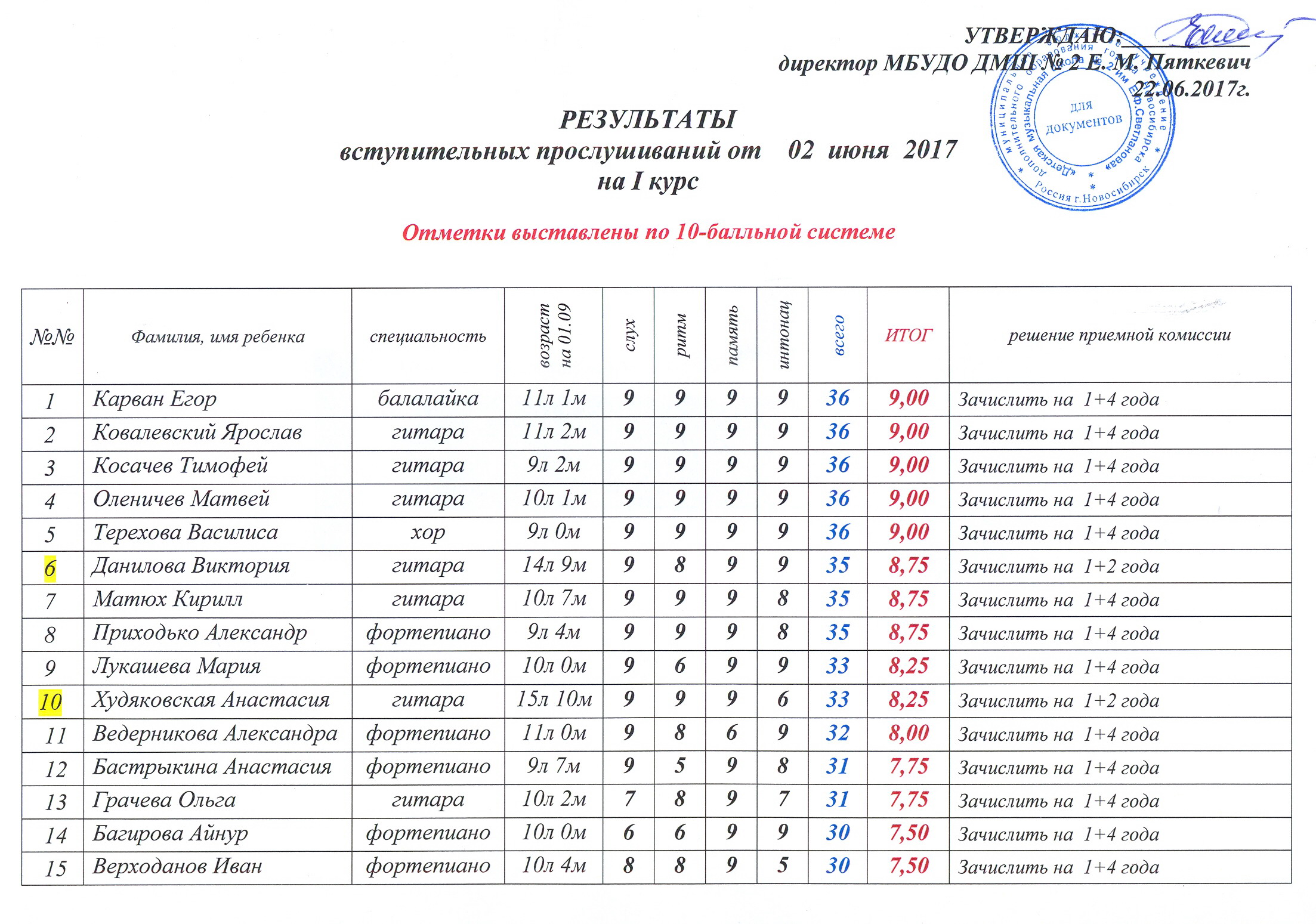  16Лисенкова Алинасинтезатор12л 3м6996307,50Зачислить на  1+2 года 17Рязанцев Ивангитара12л 4м9669307,50Зачислить на  1+2 года 18Самулин Павелвиолончель9л 9м9696307,50Зачислить на  1+4 года 19Прошаева Дарьягитара11л 5м6878297,25Зачислить на  1+4 года 20Иванов Александрбаян14л 3м5977287,00Зачислить на  1+2 года 21Кучма Романфортепиано10л 5м6796287,00Зачислить на  1+4 года 22Малютин Дмитрийгитара11л 3м6877287,00Зачислить на  1+4 года 23Рец Анастасиясинтезатор14л 3м6679287,00Зачислить на  1+2 года 24Ковязин Романбаян11л 5м6966276,75Зачислить на  1+4 года 25Харитоненко Марияхор10л 7м6966276,75Зачислить на  1+4 года 26Гавринева Варварахор8л 10м6776266,50Зачислить на  1+4 года 27Машинская Полинадомра10л 5м6766256,25Зачислить на  1+4 года 28Олейникова Аннагитара11л 11м7666256,25Зачислить на  1+4 года 29Чернопун Маринагитара10л 5м7396256,25Зачислить на  1+4 года 30Щеблеков Ильябаян9л 10м6676256,25Зачислить на  1+4 года 31Ботягина Вероникахор9л 3м7666256,25Зачислить на  1+4 года 32Аликина Дарьяфортепиано11л 1м6657246,00Зачислить на  1+4 года 33Пименова Елизаветавиолончель11л 9м6666246,00Зачислить на  1+4 года 34Славинский Максимсинтезатор12л 9м6666246,00Зачислить на  1+2 года 35Елгина Александрафортепиано9л 2м6386235,75 36Коршунов Ильягитара13л 7м 6565225,50 37Шелковой Максимхор13л 4м6655225,50 38Буянова Маринахор14л 7м6556225,50 39Гапеева Юлиягитара12л 0м4935215,25 40Семенова Дарьягитара12л 0м5556215,25 41Соколова Полинафортепиано9л 3м6663215,2542 Пискарева Дарьяхор11л 6м5745215,25 43Ишутина Софьяхор11л 9м5555205,00 44Ильин Егоркларнет9л 9м6336184,50 45Исмаилов Аслидингитара9л 1м4536184,50 46Коренкова Майягитара10л 5м3735184,50 47Козаченко Владиславгитара10л 3м3336153,75 48Мелисбек кызы Акмаралхор12л 8м6333153,75 49Трухин Данилгитара11л 4м3336153,75 50Говорова Анастасияфортепиано11л 8м3333123,00 51Громова Аленагитара12л 2м3333123,00 52Ибишова Азетфортепиано9л 11м3333123,00 53Семенова Полинагитара12л 0м3333123,00 54Титов Александргитара9л 5м3333123,00 55Черепанова Анастасиясинтезатор14л 4м3333123,00 56Молчан Данилсинтезатор11л 1м3333123,00